§902.  Verification and certificationThe verification and certification of the petition as required by the Constitution of Maine, Article IV, Part Third, Section 20 must be worded so that a single verification or certification may cover one or more pages fastened together as a single petition.  [PL 2017, c. 277, §4 (AMD).]The petitions must be signed in the same manner as are nonparty nomination petitions under section 354, subsections 3 and 4.  The circulator of a petition must sign the petition and verify by oath or affirmation before a notary public or other person authorized by law to administer oaths or affirmations that the circulator personally witnessed all of the signatures to the petition and that to the best of the circulator's knowledge and belief each signature is the signature of the person whose name it purports to be and that each signature authorized under section 153‑A was made by the authorized signer in the presence and at the direction of the voter. After administering the oath to the circulator, the notary public or other authorized person must sign the notarial certificate on the petition while in the presence of the circulator. After the petition is signed and verified in this manner, the petition must be submitted to the registrar for certification in accordance with the Constitution of Maine, Article IV, Part Third, Section 20.  If the petitions submitted to the registrar are not signed and verified in accordance with this paragraph, the registrar may not certify the petitions and is required only to return the petitions.  The clerk or registrar shall keep a log of petitions submitted to the municipal office for verification.  The log must contain the title of the petition, the name of the person submitting the petition, the date of submission, the number of petition forms submitted and the date and manner by which the petitions were returned.  The notary public or other authorized person who administered the oath to the circulator must keep a log of petitions for which that person administered the circulator's oath, listing the title of the petition, the name of the circulator taking the oath, the date of the oath and the number of petition forms signed and verified by the circulator that day.  [PL 2017, c. 277, §4 (AMD).]SECTION HISTORYPL 1985, c. 161, §6 (NEW). PL 1997, c. 581, §5 (AMD). PL 2009, c. 611, §2 (AMD). PL 2011, c. 342, §31 (AMD). PL 2017, c. 277, §4 (AMD). The State of Maine claims a copyright in its codified statutes. If you intend to republish this material, we require that you include the following disclaimer in your publication:All copyrights and other rights to statutory text are reserved by the State of Maine. The text included in this publication reflects changes made through the First Regular Session and the First Special Session of the131st Maine Legislature and is current through November 1, 2023
                    . The text is subject to change without notice. It is a version that has not been officially certified by the Secretary of State. Refer to the Maine Revised Statutes Annotated and supplements for certified text.
                The Office of the Revisor of Statutes also requests that you send us one copy of any statutory publication you may produce. Our goal is not to restrict publishing activity, but to keep track of who is publishing what, to identify any needless duplication and to preserve the State's copyright rights.PLEASE NOTE: The Revisor's Office cannot perform research for or provide legal advice or interpretation of Maine law to the public. If you need legal assistance, please contact a qualified attorney.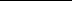 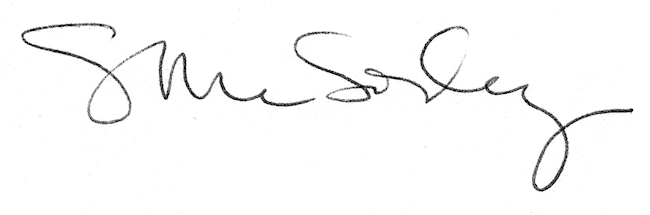 